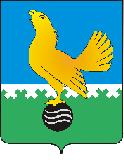 Ханты-Мансийский автономный округ-Юграмуниципальное образованиегородской округ город Пыть-ЯхАДМИНИСТРАЦИЯ ГОРОДАтерриториальная комиссия по делам несовершеннолетних и защите их прав  www.pyadm.rue-mail: adm@gov86.orge-mail:kdn@gov86.ruг.   Пыть-Ях,  1 мкр.,  дом  № 5,  кв.  № 80                                                                     р/с 40101810900000010001                                                                                                                                               Ханты-Мансийский автономный округ-Югра                                                                       УФК по ХМАО-ЮгреТюменская      область     628380                                         МКУ Администрация г. Пыть-Яха, л\с 04873033440)тел.  факс  (3463)  46-62-92,   тел. 46-05-89,                                        РКЦ Ханты-Мансийск г. Ханты-Мансийск42-11-90,  46-05-92,  46-66-47                                                                             ИНН 8612005313   БИК 047162000                                                                                                                                                                                                                                                                                                                                                                                                                                                                                      ОКАТМО 71885000 КПП 861201001                                                                                                                                    КБК 04011690040040000140ПОСТАНОВЛЕНИЕ11.07.2018        								                           № 200Актовый зал администрации города Пыть-Яха по адресу: г. Пыть-Ях, 1 мкр. «Центральный», д. 18а, в 14-30 часов (сведения об участниках заседания указаны в протоколе заседания территориальной комиссии).Об организации трудоустройства, оздоровления и отдыха несовершеннолетних, находящихся в социально опасном положении, состоящих на профилактическом учете в ОМВД России по городу Пыть-Яху и внутришкольном учете, в июне 2018 годаЗаслушав и обсудив информацию субъектов системы профилактики безнадзорности и правонарушений несовершеннолетних по организации трудоустройства, оздоровления и отдыха несовершеннолетних, находящихся в социально опасном положении, в том числе состоящих на профилактическом учете в территориальном органе внутренних дел, внутришкольном учете (информация прилагается),ТЕРРИТОРИАЛЬНАЯ КОМИССИЯ УСТАНОВИЛА:Образовательными организациями, учреждениями молодежной политики, социальной защиты населения, культуры и спорта, а также КУ «Пыть-Яхский центр занятости населения» в порядке, определенном постановлением территориальной комиссии № 462 от 20.12.2017, обеспечивается организация и проведение индивидуальной профилактической работы в отношении несовершеннолетних, находящихся в социально опасном положении (состоящих на профилактическом учете ОМВД России по городу Пыть-Яху и внутришкольных учетах), направленной на вовлечение их в организованные формы занятости (информация прилагается).В соответствии с указанным выше постановлением территориальной комиссии организована работа по направлению персональных писем о вариантах летней занятости детей в городе Пыть-Яхе законным представителям несовершеннолетних, находящихся в социально опасном положении (состоящих на профилактическом учете в ОМВД России по городу Пыть-Яху и внутришкольном учете). В начале июня 2018 года специалистами МБУ Центр «Современник»  подготовлено и распространено 64 персональных письма с приложением буклетов  («Летняя оздоровительная кампания «Суперлето – 2018»), БУ «Пыть-Яхский комплексный центр социального обслуживания населения» («Открытые сердца»), КУ «Пыть-Яхский центр занятости населения» («Временное трудоустройство несовершеннолетних граждан в возрасте от 14 до 18 лет свободное от учебы время»), МАУК «Культурно-досуговый центр», из них 59 были вручены лично законным представителям детей, находящихся в социально опасном положении, 5 – направлены почтой. Не вручены письма 6 законным представителям, ввиду выезда семей в отпуск за пределы города Пыть-Яха. КУ «Пыть-Яхский центр занятости населения» проводятся выездные мероприятия с целью проведения адресной работы с несовершеннолетними гражданами, находящимися в социально опасном положении.По результатам проведенного территориальной комиссией мониторинга занятости в июне 2018 года детей и подростков, находящихся в социально опасном положении, установлено, что она составила 100%, а также, из 70 детей, состоящих на профилактическом учете ОМВД России по городу Пыть-Яху и внутришкольном учете: 5 чел. посещали лагеря с дневным пребыванием детей; 1 чел. находился в детском оздоровительном лагере в г. Анапе;4 чел. временно трудоустроены;24 чел. посещали дворовые клубы по месту жительства «Планета», «Мечта», «Ровесник», «Перекресток», «Черемушки», «Солнечный остров» и «Фантазия»; 10 чел. занимались в спортивных секциях (из них: 5 чел.- в МБОУ ДОД ДЮСШ, 5 чел. – в МБОУ ДОД СДЮСШОР);4 чел. находились в реабилитационных и оздоровительных медицинских центрах;12 чел. выехали в отпуск с родителями за пределы города Пыть-Яха;10 чел. сдавали экзамены.Руководствуясь п. 13 ст. 15 Закона Ханты-Мансийского автономного округа – Югры от 12.10.2005 № 74-оз «О комиссиях по делам несовершеннолетних и защите их прав в Ханты - Мансийском автономном округе - Югре и наделении органов местного самоуправления отдельными государственными полномочиями по созданию и осуществлению деятельности комиссии по делам несовершеннолетних и защите их прав»,ТЕРРИТОРИАЛЬНАЯ КОМИССИЯ ПОСТАНОВИЛА:Признать работу субъектов системы профилактики безнадзорности и правонарушений несовершеннолетних по организации трудоустройства, оздоровления и отдыха несовершеннолетних, находящихся в социально опасном положении, состоящих на профилактическом учете в ОМВД России по г. Пыть-Яху, внутришкольном учете, в июне 2018 года удовлетворительной.Информации МБУ Центр «Современник» (исх. № 479 от 22.06.2018, № 486 от 26.06.2018), ОМВД России по городу Пыть-Яху (исх. № 6650 от 23.06.2018), БУ ХМАО – Югры «Пыть-Яхская окружная больница» (исх. № 3591 от 22.06.2018), отдела по физической культуре и спорту администрации города Пыть-Яха (исх. № 20-648 от 19.06.2018), КУ «Пыть-Яхский центр занятости населения» (исх. № 17/13-Исх-830 от 22.06.2018), отдела по культуре и искусству администрации города Пыть-Яха (исх. б/н от 18.06.2018), БУ ХМАО – Югры «Пыть-Яхский комплексный центр социального обслуживания населения» (исх. 15/09-Исх-1570 от 21.06.2018, № 15/09-Исх-1571 от 21.06.2018), МАУ «Горнолыжная база «Северное сияние» (исх. № 303 от 29.06.2018), принять к сведению.Начальнику отдела опеки и попечительства администрации города Пыть-Яха (О.Ю. Назарова):Представить в территориальную комиссию информацию о занятости в июле 2018 года детей-сирот и детей, оставшихся без попечения родителей, из числа находящихся в социально опасном положении, в срок до 25.07.2018.Директору департамента образования и молодежной политики администрации города Пыть-Яха (П.А. Наговицына):Представить в территориальную комиссию обобщенную информацию о результатах работы пришкольных лагерей с дневным пребыванием детей, об организации выездного отдыха несовершеннолетних за июль 2018 года, в срок до 25.07.2018.Начальнику отдела по осуществлению деятельности территориальной комиссии по делам несовершеннолетних и защите их прав администрации города Пыть-Яха (А.А. Устинов):Обеспечить рассмотрение вопроса об организации трудоустройства, оздоровления и отдыха несовершеннолетних, находящихся в социально опасном положении, в срок до 10.08.2018 (по итогам работы в июле 2018).Обеспечить размещение на официальном сайте администрации города информации об итогах организации летней занятости в июле 2018 года детей, состоящих на профилактическом учете в ОМВД России по г. Пыть-Яху, внутришкольном учете, находящихся в социально опасном положении.Пункты 7.2, 8.1, 9.2, 10.2, 11.2, 12.1, 12.2 (со сроками исполнения до 10.06.2018, 20.06.2018, 25.06.2018) постановления территориальной комиссии № 462 от 20.12.2017, снять с контроля в связи с исполнением.Председательствующий на заседании:председатель территориальной комиссии	А.П.ЗолотыхПриложение № 1к постановлению ТКДНиЗП № 200 от 11.07.2018ОТЧЕТРезультаты трудоустройства, оздоровления и отдыха несовершеннолетних, находящихся в социально опасном положении, в том числе состоящих на профилактическом учете в территориальных органах внутренних дел в летний периодг. Пыть-Ях   за июнь 2018 года                                                           (муниципальное образование) (месяц)Примечание:сумма чисел, предусмотренных графами таблицы 1.2, 1.3, 1.4, 1,5, 1.6, 1.7, равна числу графы 1.1;сумма чисел, предусмотренных графами таблицы 2.2, 2.3, 2.4, 2.5, 2.6, 2.7, равна числу графы 2.1;сумма чисел, предусмотренных графами таблицы 3.2, 3.3, 3.4, 3.5, 3.6, 3.7, 3.8,  равна числу графы 3.1 1.	№ п/пИсследуемый параметрСтатистические данные (количество) Организация трудоустройства, оздоровления и отдыха несовершеннолетних, в отношении, которых проводится индивидуальная профилактическая работа в соответствии со статьями 5, 6 Федерального закона Российской Федерации от 24 июня 1999 года № 120-ФЗ «Об основах системы профилактики безнадзорности и правонарушений несовершеннолетних» (далее – Закон № 120-ФЗ) Организация трудоустройства, оздоровления и отдыха несовершеннолетних, в отношении, которых проводится индивидуальная профилактическая работа в соответствии со статьями 5, 6 Федерального закона Российской Федерации от 24 июня 1999 года № 120-ФЗ «Об основах системы профилактики безнадзорности и правонарушений несовершеннолетних» (далее – Закон № 120-ФЗ) Организация трудоустройства, оздоровления и отдыха несовершеннолетних, в отношении, которых проводится индивидуальная профилактическая работа в соответствии со статьями 5, 6 Федерального закона Российской Федерации от 24 июня 1999 года № 120-ФЗ «Об основах системы профилактики безнадзорности и правонарушений несовершеннолетних» (далее – Закон № 120-ФЗ)1.1.Количество несовершеннолетних, в отношении которых проводится индивидуальная профилактическая работа в соответствии со статьями
5, 6 Закона № 120-ФЗ, из них 701.1.в возрасте от 14 до 18 лет441.2.Трудоустроено несовершеннолетних, из них:41.2.временно41.2.постоянно01.3.Оздоровлены в отчетном периоде, из них:221.3.посещали детские оздоровительные лагеря и (или) лагеря дневного пребывания, специализированные (профильные) лагеря (палаточные лагеря, лагеря труда и отдыха) по месту постоянного проживания51.3.посещали загородные оздоровительные лагеря и (или) лагеря дневного пребывания, специализированные (профильные) лагеря (палаточные лагеря, лагеря труда и отдыха), расположенные за пределами места проживания, но на территории Югры01.3.посещали детские оздоровительные лагеря и (или) лагеря дневного пребывания, специализированные (профильные) лагеря (палаточные лагеря, лагеря труда и отдыха), расположенные за пределами Югры, но на территории России11.3.посещали детские оздоровительные лагеря и (или) лагеря дневного пребывания, специализированные (профильные) лагеря (палаточные лагеря, лагеря труда и отдыха), расположенные за границей России01.3.нахождение в медицинских оздоровительных центрах (базах, комплексах)11.3.пребывание в социальных учреждениях31.3.выезд к месту отдыха и оздоровления за пределы муниципального  образования121.4.Организованные малозатратными формами отдыха (детские дворовые площадки, клубы по интересам, посещение и участие в различных мероприятиях и т.д.)241.5.Занимаются в кружках, спортивных секциях, клубах, объединениях дополнительного образования детей101.6.Иное (перечислить):- сдача выпускных и вступительных экзаменов 101.7.Ничем не заняты в отчетном периоде по причине отказа от всех видов предлагаемых видов занятости и оздоровления 0II. Организация трудоустройства, оздоровления и отдыха несовершеннолетних, состоящих на профилактическом учете в органах внутренних делII. Организация трудоустройства, оздоровления и отдыха несовершеннолетних, состоящих на профилактическом учете в органах внутренних делII. Организация трудоустройства, оздоровления и отдыха несовершеннолетних, состоящих на профилактическом учете в органах внутренних дел2.1.Количество несовершеннолетних, состоящих на профилактическом учете в ОВД, из них312.1.в возрасте от 14 до 18 лет212.2.Трудоустроено несовершеннолетних, из них:42.2.временно42.2.постоянно02.3.Оздоровлены в отчетном периоде, из них:142.3.посещали детские оздоровительные лагеря и (или) лагеря дневного пребывания, специализированные (профильные) лагеря (палаточные лагеря, лагеря труда и отдыха) по месту постоянного проживания52.3.посещали загородные оздоровительные лагеря и (или) лагеря дневного пребывания, специализированные (профильные) лагеря (палаточные лагеря, лагеря труда и отдыха), расположенные за пределами места проживания, но на территории Югры02.3.посещали детские оздоровительные лагеря и (или) лагеря дневного пребывания, специализированные (профильные) лагеря (палаточные лагеря, лагеря труда и отдыха), расположенные за пределами Югры, но на территории России12.3.посещали детские оздоровительные лагеря и (или) лагеря дневного пребывания, специализированные (профильные) лагеря (палаточные лагеря, лагеря труда и отдыха), расположенные за границей России0нахождение в медицинских оздоровительных центрах (базах, комплексах)1пребывание в социальных учреждениях0выезд к месту отдыха и оздоровления за пределы муниципального  образования72.4.Организованные малозатратными формами отдыха (детские дворовые площадки, клубы по интересам, посещение и участие в различных мероприятиях и т.д.)22.5.Иное (перечислить), из них- сдача выпускных и вступительных экзаменов82.6.Занимаются в кружках, спортивных секциях, клубах, объединениях дополнительного образования детей32.7.Ничем не заняты в отчетном периоде по причине отказа от всех видов предлагаемых видов занятости и оздоровления 0III. Организация трудоустройства, оздоровления и отдыха несовершеннолетних из семей, находящихся в социально опасном положении, где родители или иные законные представители несовершеннолетних 
не исполняют своих обязанностей по воспитанию, обучению и (или) содержанию и (или) отрицательно влияют на их поведение либо жестоко обращаются с ними – 25 семейIII. Организация трудоустройства, оздоровления и отдыха несовершеннолетних из семей, находящихся в социально опасном положении, где родители или иные законные представители несовершеннолетних 
не исполняют своих обязанностей по воспитанию, обучению и (или) содержанию и (или) отрицательно влияют на их поведение либо жестоко обращаются с ними – 25 семейIII. Организация трудоустройства, оздоровления и отдыха несовершеннолетних из семей, находящихся в социально опасном положении, где родители или иные законные представители несовершеннолетних 
не исполняют своих обязанностей по воспитанию, обучению и (или) содержанию и (или) отрицательно влияют на их поведение либо жестоко обращаются с ними – 25 семей3.1.Количество несовершеннолетних, проживающих в семьях, находящихся в социально опасном положении, где родители или иные законные представители несовершеннолетних не исполняют своих обязанностей по воспитанию, обучению и (или) содержанию и (или) отрицательно влияют на их поведение либо жестоко обращаются с ними, из них:393.1.в возрасте от 0 - 3 лет113.1.в возрасте от 4  - 7 лет 83.1.в возрасте от 8 – 13 лет143.1.в возрасте от 14 - 17 лет63.2.Трудоустроено несовершеннолетних, из них:03.2.временно03.2.постоянно03.3.Оздоровлены в отчетном периоде, из них:73.3.посещали детские оздоровительные лагеря и (или) лагеря дневного пребывания, специализированные (профильные) лагеря (палаточные лагеря, лагеря труда и отдыха) по месту постоянного проживания23.3.посещали загородные оздоровительные лагеря и (или) лагеря дневного пребывания, специализированные (профильные) лагеря (палаточные лагеря, лагеря труда и отдыха), расположенные за пределами места проживания, но на территории Югры03.3.посещали детские оздоровительные лагеря и (или) лагеря дневного пребывания, специализированные (профильные) лагеря (палаточные лагеря, лагеря труда и отдыха), расположенные за пределами Югры, но на территории России03.3.посещали детские оздоровительные лагеря и (или) лагеря дневного пребывания, специализированные (профильные) лагеря (палаточные лагеря, лагеря труда и отдыха), расположенные за границей России03.3.находились в учреждениях здравоохранения, в том числе в медицинских оздоровительных центрах(базах, комплексах)03.3.пребывание в социальных учреждениях03.3.выезд к месту отдыха и оздоровления за пределы муниципального  образования 53.4.Посещают в отчетном периоде дошкольные организации 103.5.Организованные малозатратными формами отдыха (детские дворовые площадки, клубы по интересам, посещение и участие в различных мероприятиях и т.д.)103.6.Иное (перечислить):- сдача выпускных и вступительных экзаменов - не организованы в силу малолетнего возраста283.7.Несовершеннолетние, переданные в замещающие семьи на период ограничения родителей в родительских правах03.8.Занимаются в кружках, спортивных секциях, клубах, объединениях дополнительного образования детей23.9.Ничем не заняты в отчетном периоде по причине отказа от всех видов предлагаемых видов занятости и оздоровления 0